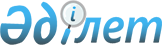 Қазақстан Республикасы Мемлекеттік қызмет істері агенттігінің кейбір бұйрықтарының күші жойылды деп тану туралыҚазақстан Республикасы Мемлекеттік қызмет істері агенттігі төрағасының 2012 жылғы 10 қазандағы № 02-01-02/133 бұйрығы

      «Нормативтік құқықтық актілер туралы» Қазақстан Республикасы 1998 жылғы 24 наурыздағы Заңының 43-1-бабы 1-тармағына сәйкес БҰЙЫРАМЫН:



      1. Мыналардың:



      1) «Мемлекеттік қызмет істері жөніндегі өкілетті органның тәртіптік комиссиясы туралы» Қазақстан Республикасының Мемлекеттік қызмет істері жөніндегі агенттігі төрағасының 2003 жылғы 26 наурыздағы № 02-01-02/33 бұйрығының (Қазақстан Республикасы Әділет министрлігінде 2003 жылғы 25 сәуірде № 2248 болып тіркелген);



      2) «Мемлекеттік қызмет істері жөніндегі өкілетті органның тәртіптік комиссиясы туралы» Қазақстан Республикасы Мемлекеттік қызмет істері агенттігі төрағасының 2003 жылғы 26 наурыздағы № 02-01-02/33 бұйрығына өзгерістер мен толықтырулар енгізу туралы» Қазақстан Республикасы Мемлекеттік қызмет істері жөніндегі агенттігі төрағасының 2005 жылғы 25 қарашадағы № 02-01-02/170 бұйрығының (Қазақстан Республикасы Әділет министрлігінде 2005 жылғы 6 желтоқсанда № 3963 болып тіркелген) күші жойылды деп танылсын.



       2. Осы бұйрық қол қойылған күнінен бастап қолданысқа енгізіледі.      Төраға                                        А. Байменов
					© 2012. Қазақстан Республикасы Әділет министрлігінің «Қазақстан Республикасының Заңнама және құқықтық ақпарат институты» ШЖҚ РМК
				